                                                               УКАЗАНИЕО внесении изменений 
в Положение Приднестровского республиканского банка от 17 января 2012 года № 108-П 
«О порядке ведения кассовых операций в Приднестровской Молдавской Республике»(Регистрационный № 5930 от 29 февраля 2012 года) (САЗ 12-10)Утверждено решением правленияПриднестровского республиканского банкаПротокол № 14 от 24 марта 2020 г.Зарегистрировано Министерством юстицииПриднестровской Молдавской РеспубликиРегистрационный № 9473 от 24 апреля 2020 годаНастоящее Указание разработано в соответствии с Законом Приднестровской Молдавской Республики от 7 мая 2007 г. № 212-З-IV «О центральном банке Приднестровской Молдавской Республики» (САЗ 07-20) в действующей редакции.1. Внести в Положение Приднестровского республиканского банка от 17 января 2012 г. № 108-П «О порядке ведения кассовых операций в Приднестровской Молдавской Республике» (Регистрационный № 5930 от 29 февраля 2012 г.) (САЗ 12-10) с изменениями и дополнениями, внесенными указаниями Приднестровского республиканского банка 
от 24 сентября 2012 г. № 597-У (Регистрационный № 6157 от 10 октября 2012 г.) 
(САЗ 12-42); от 27 мая 2019 г. № 1160-У (Регистрационный № 8920 от 14 июня 2019 г.) (САЗ 19-22); от 25 июня 2019 г. № 1166-У (Регистрационный № 8950 от 28 июня 2019 г.) (САЗ 19-24); от 13 августа 2019 г. № 1177-У (Регистрационный № 9020 от 19 августа 2019 г.) (САЗ 19-32), (далее - Положение), следующие изменения:а) подпункт в) части второй пункта 5 Главы 1 Положения исключить;б) часть первую пункта 22 Главы 2 Положения изложить в следующей редакции:«22. Документами, подтверждающими расходы на приобретение товаров (работ, услуг), являются: квитанция к приходному кассовому ордеру, кассовый чек, товарный чек, акт выполненных работ (оказания услуг), закупочный акт.».2. Настоящее Указание вступает в силу со дня, следующего за днем официального опубликования.Председатель банка                                                                                                       В. ТИДВАг. Тирасполь«24» марта 2020 г.№ 1250-УБАНКА РЕПУБЛИКАНЭНИСТРЯНЭ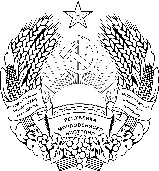       ПРИДНIСТРОВСЬКИЙРЕСПУБЛIКАНСЬКИЙ БАНКПРИДНЕСТРОВСКИЙ РЕСПУБЛИКАНСКИЙБАНКПРИДНЕСТРОВСКИЙ РЕСПУБЛИКАНСКИЙБАНКПРИДНЕСТРОВСКИЙ РЕСПУБЛИКАНСКИЙБАНК